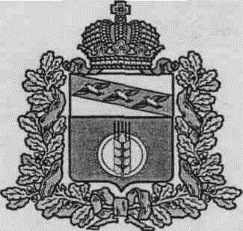 АДМИНИСТРАЦИЯКОСТЕЛЬЦЕВСКОГО СЕЛЬСОВЕТАКУРЧАТОВСКОГО РАЙОНА  КУРСКОЙ ОБЛАСТИПОСТАНОВЛЕНИЕ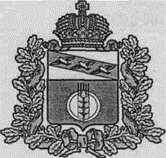 02.02.2022 г                                                                                                                          № 13 Об утверждении Правил внесения изменений в перечень главных администраторов доходов бюджета муниципального образования «Костельцевский сельсовет» Курчатовского района Курской областиВ соответствии со ст. 160.1 Бюджетного кодекса Российской Федерации и постановлением Правительства Российской Федерации от 16 сентября 2021 г. № 1569 «Об утверждении общих требований к закреплению за органами государственной власти (государственными органами) субъекта Российской Федерации, органами управления территориальными фондами обязательного медицинского страхования, органами местного самоуправления, органами местной администрации полномочий главного администратора доходов бюджета и к утверждению перечня главных администраторов доходов бюджета субъекта Российской Федерации, бюджета территориального фонда обязательного медицинского страхования, местного бюджета», Администрация Костельцевского сельсовета Курчатовского района Курской областиПОСТАНОВЛЯЕТ:Утвердить Правила внесения изменений в перечень главных администраторов доходов бюджета муниципального образования «Костельцевский сельсовет» Курчатовского района Курской области (Приложение).Настоящее постановление вступает в силу со дня его официального опубликования и применяется к правоотношениям, возникающим при составлении и исполнении бюджета муниципального образования «Костельцевский сельсовет» Курчатовского района Курской области, начиная с бюджета на 2022 год и на плановый период 2023 и 2024 годов..Глава Костельцевского сельсовета                                                   А.А.СкидановПриложение	к Постановлению Администрации Костельцевского сельсоветаКурчатовского района Курской области от  02.02.2022 года № 13ПРАВИЛАвнесения изменений в перечень главных администраторов доходов бюджета
муниципального образования «Костельцевский сельсовет» Курчатовского района  Курской областиНастоящие Правила устанавливают порядок и сроки внесения изменений в перечень главных администраторов доходов бюджета  муниципального образования «Костельцевский сельсовет» Курчатовского района Курской области (далее - местный бюджет), утвержденный Администрацией Костельцевского сельсовета Курчатовского района Курской области (далее - Перечень).Внесение изменений в Перечень осуществляется в следующих случаях:а)	изменение состава и (или) полномочий главных администраторов доходов  местного бюджета;б)	изменение кода и (или) наименования кода классификации доходов  местного бюджета (кода вида (подвида) доходов);в)	необходимость включения в Перечень кода вида (подвида) доходов  местного бюджета.В случаях, указанных в пункте 2 настоящих Правил, органами местного самоуправления Костельцевского сельсовета Курчатовского района Курской области, осуществляющими бюджетные полномочия главных администраторов доходов  местного бюджета, в срок, не превышающих 10 календарных дней со дня внесения соответствующих изменений в законодательные и иные правовые акты Российской Федерации, Курской области, органов местного самоуправления Костельцевского сельсовета Курчатовского района Курской области в  Администрацию Костельцевского сельсовета Курчатовского района Курской области направляются предложения по внесению изменений в Перечень.  Администрация Костельцевского сельсовета Курчатовского района Курской области на основании предложений органов местного самоуправления Костельцевского сельсовета Курчатовского района Курской области, указанных в пункте 3 настоящих Правил, в течение 10 рабочих дней со дня их поступления в   Администрацию Костельцевского сельсовета Курчатовского района Курской области готовит проект правового акта Администрации Костельцевского сельсовета Курчатовского района Курской области о внесении изменений в Перечень.Днем поступления предложений по внесению изменений в перечень главных администраторов считается день приема (регистрации) указанных предложений в   Администрацию Костельцевского сельсовета Курчатовского района Курской области.Подготовленный   Администрацией Костельцевского сельсовета Курчатовского района Курской области проект правового акта Администрации Костельцевского сельсовета Курчатовского района Курской области принимается в установленном порядке.